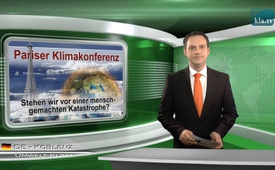 Climate Conference in Paris – Are we faced with a man-made disaster?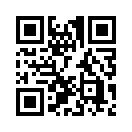 On December 12th, the 21st United Nations Climate Conference ended. France hosted the conference from the 30th of  November until December 12th , in Paris. The main objective was to come to an initial agreement about obligatory climate goals for all 195 member countries of the UN climate convention. Based on this, a restriction of the global temperature rise to a 2 °C maximum was supposed to be reached. High-ranking ministers consulted with other committees and non-governmental organizations on how to stop the allegedly man-made climate change.On December 12th, the 21st United Nations Climate Conference ended. France hosted the conference from the 30th of  November until December 12th , in Paris. The main objective was to come to an initial agreement about obligatory climate goals for all 195 member countries of the UN climate convention. Based on this, a restriction of the global temperature rise to a 2 °C maximum was supposed to be reached. High-ranking ministers consulted with other committees and non-governmental organizations on how to stop the allegedly man-made climate change. Through long-lasting, intensive media and lobbying work, a deep belief was planted into the peoples of this earth that we are faced with a man-made disaster: a global warming. But how is it then, that again and again many reputable scientists vehemently stand up against the official version of a man-made global-warming?  To just mention one example here: in 2008, 700 scientists turned in the “U.S. Senate Minority Report” to the Senate of the United States, in it declaring the assertions to be completely groundless, inconsistant and fickle. The IPCC – the Intergovernmental Panel on Climate Change – was created by the UN specifically to manifest the thesis of a man-made climate change. However, among scientists, the accusation is raised again and again that climate data had been grossly manipulated by the IPCC – for example the masking of natural warm and cold periods. In 2009, internethackerspublished more than 1000 emails revealing the manipulation of climate data by a branch of the IPCC. By all means, the belief in a man-made climate change should be created,as Stephen Schneider, leader of the task group II of the climate panel admitted: ”That, of course entails getting loads of media coverage. So we have to offer up scary scenarios, make simplified, dramatic statements, and make little mention any doubts we might have (...) Each of us (scientists) has to decide what the right balance is between being effective and being honest.” HartmutBachmann, former insider of the IPCC, reported in his book “The Climate Catastrophe Lie” about the history of the IPCC, which had been characterized by lies, manipulation and cover-ups right from the beginning. His talk “The birth of the climate lie” which he gave at a conference of the Anti-Censorship-Coalition (AZK) in 2009 will soon be available in English. Helmut Böttiger further AZK conference speaker’s presentation “Climate change: proven or political scheme” will also be available soon in English. If you just take a look at the facts, impartially - the true numbers, you can see the following picture: Humanity only causes 1 – 4 % of the CO2 in the atmosphere - the Germans, for example only a minute fraction of this. The German financial contribution to the EU climate package would swallow hundreds of billions of Euros but would only cause a calculated temperature decrease of - believe it or not - 0.0007 °C, according to German physicist and retired professor Horst-Joachim Lüdecke. Lüdecke also coined the sentence: “We do not need climate researchers.” Because there was no scientific proof that CO2 heats up the atmosphere. In his appraised, specialist-publications, Lüdecke comes to the conclusion that: 1.the global temperature fluctuations in the 20th century do not surpass those of the last 2000 years. 2. the global warming of the 20th century mainly had a natural origin and 3. that the global temperature profile of the last 250 years can be traced back to natural cycles. 
There had never been a real scientific proof for a man-made global warming. The belief in a climate disaster only works through the all-encompassing propaganda and lobbying work. Two examples of the catastrophe scenario from the German magazine Spiegel: In 1986, the Spiegel titled a magazine issue with a picture of the Cologne Cathedral under water. In 2015, Spiegel titled an issue with a picture of a burning world. Conclusion: many renowned and unbiased scientists evaluate the current climate warming as follows: we are just coming out of a colder period and moving into a warmer phase. This however has nothing to do with humans, nor does the earth’s warming have to do with greenhouse gases. Earth warming has only to do with stronger or weaker sun activity. In spite of the much, overwhelming evidence and counter-voices from highly esteemed, well known scientists, the biggest climate conference ever held is being carried through in Paris at enormous cost and with a  huge service personnel. The resulting costs of restricting the global temperature rise to a maximum of 2 degrees, will rise immensely  and in the end the taxpayers and economy will have to cover this.  Sir Nicholas Stern former head manager and top economist of the World Bank estimates that at least 50 trillion Euros would be required in order to reach the seemingly necessary climate protection goals. But who is  profiting from this? And who is behind all of it? See our upcoming broadcasts to this gigantic climate conference.from ag.Sources:http://www.sackstark.info/?p=16076This may interest you as well:#ClimateChange-en - www.kla.tv/ClimateChange-enKla.TV – The other news ... free – independent – uncensored ...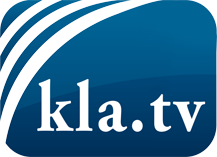 what the media should not keep silent about ...Little heard – by the people, for the people! ...regular News at www.kla.tv/enStay tuned – it’s worth it!Free subscription to our e-mail newsletter here: www.kla.tv/abo-enSecurity advice:Unfortunately countervoices are being censored and suppressed more and more. As long as we don't report according to the ideology and interests of the corporate media, we are constantly at risk, that pretexts will be found to shut down or harm Kla.TV.So join an internet-independent network today! Click here: www.kla.tv/vernetzung&lang=enLicence:    Creative Commons License with Attribution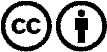 Spreading and reproducing is endorsed if Kla.TV if reference is made to source. No content may be presented out of context.
The use by state-funded institutions is prohibited without written permission from Kla.TV. Infraction will be legally prosecuted.